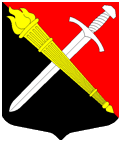                                                  СОВЕТ ДЕПУТАТОВ                                  муниципальное образование Тельмановское сельское поселение Тосненского района Ленинградской областиРЕШЕНИЕ	 № 147Принято советом депутатов «21» января 2020 годаОб избрании секретаря совета депутатов муниципального образования Тельмановское сельское поселение Тосненского района Ленинградской областиВ соответствии с Федеральным законом от 06.10.2003 №131-Ф3 «Об общих принципах организации местного самоуправления в Российской Федерации», Уставом муниципального образования Тельмановское сельское поселение Тосненского района Ленинградской области, Регламентом деятельности совета депутатов муниципального образования Тельмановское сельское поселение Тосненского района Ленинградской области, утвержденным решением совета депутатов муниципального образования Тельмановское сельское поселение Тосненского района Ленинградской области от 28.08.2018 № 60, совет депутатов муниципального образования Тельмановское сельское поселение Тосненского района Ленинградской областиРЕШИЛ:1. Избрать секретарем совета депутатов муниципального образования Тельмановское сельское поселение Тосненского района Ленинградской области Карышеву Елену Фёдоровну, депутата совета депутатов муниципального образования Тельмановское сельское поселение Тосненского района Ленинградской области.2. Решение совета депутатов муниципального образования Тельмановское сельское поселение Тосненского района Ленинградской области от 20.08.2019 № 111 «Об избрании секретаря совета депутатов муниципального образования Тельмановское сельское поселение Тосненского района Ленинградской области» признать утратившим силу.3. Настоящее решение вступает в силу со дня его принятия. 4. Аппарату по обеспечению деятельности совета депутатов муниципального образования Тельмановское сельское поселение Тосненского района Ленинградской области обеспечить официальное опубликование (обнародование) настоящего решения в порядке, предусмотренном Уставом муниципального образования Тельмановское сельское поселение Тосненского района Ленинградской области.Заместитель председателя совета депутатов                                      Н.Б. Егорова